1 December 2022Dear Parents/CarersTo confirm end of term arrangements on Friday 16th December 2022, school closes for all students at 12.30pm.Buses will depart at 12.40pm and parents can collect from 12.45pm in the main car park.The canteen will be open to all students at breaktime and those students in receipt of free school meals can purchase their food at this time.I would also like to take this opportunity to remind you of our annual Christmas jumper day on Friday 9th December 2022.  This is not a non-uniform day, but a £1 contribution is requested with all funds going to charity.We warmly invite you to our Christmas concert on Monday 12th December at 6pm.  Tickets can be purchased on ParentPay.Students for all year groups return to school on Wednesday 4th January 2023.Thank you and best wishes for Christmas and the New Year.Yours sincerely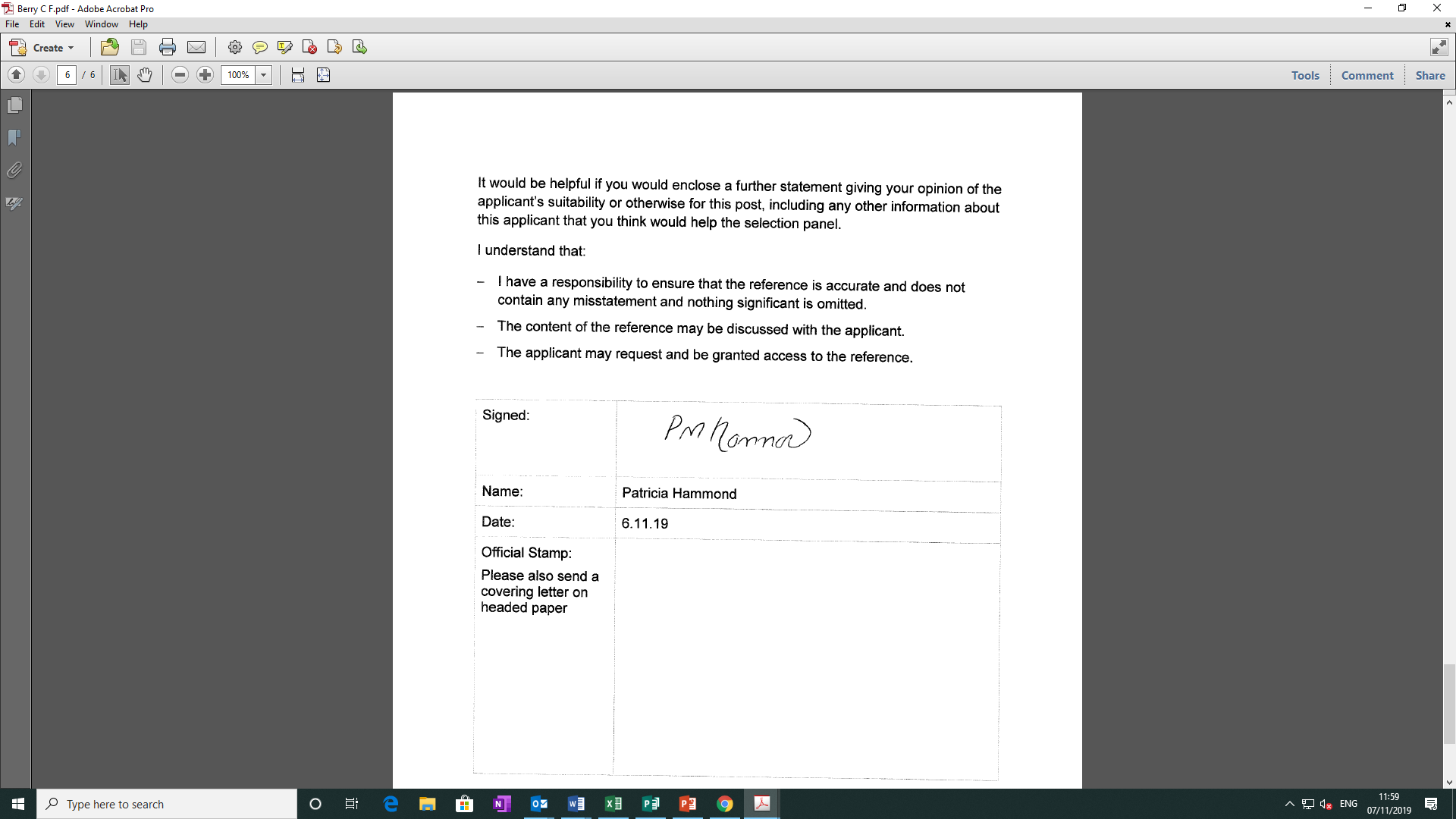 Ms P HammondHeadteacher